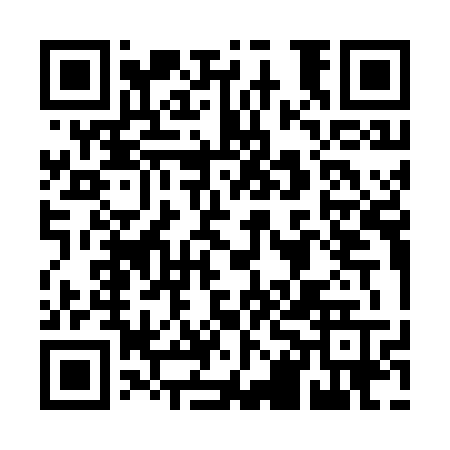 Prayer times for Boku, Papua New GuineaWed 1 May 2024 - Fri 31 May 2024High Latitude Method: NonePrayer Calculation Method: Muslim World LeagueAsar Calculation Method: ShafiPrayer times provided by https://www.salahtimes.comDateDayFajrSunriseDhuhrAsrMaghribIsha1Wed4:285:3911:362:575:326:392Thu4:285:3911:362:575:326:393Fri4:285:3911:352:575:316:394Sat4:285:3911:352:575:316:395Sun4:285:4011:352:575:316:396Mon4:285:4011:352:575:316:397Tue4:285:4011:352:575:316:388Wed4:285:4011:352:575:306:389Thu4:285:4011:352:575:306:3810Fri4:285:4011:352:575:306:3811Sat4:285:4011:352:575:306:3812Sun4:285:4011:352:575:306:3813Mon4:285:4011:352:575:306:3814Tue4:285:4011:352:575:306:3815Wed4:285:4011:352:575:296:3816Thu4:285:4111:352:575:296:3817Fri4:285:4111:352:575:296:3818Sat4:285:4111:352:575:296:3819Sun4:285:4111:352:575:296:3820Mon4:285:4111:352:575:296:3821Tue4:285:4111:352:575:296:3822Wed4:285:4211:352:575:296:3823Thu4:285:4211:352:575:296:3824Fri4:285:4211:352:575:296:3825Sat4:285:4211:362:585:296:3826Sun4:285:4211:362:585:296:3927Mon4:295:4211:362:585:296:3928Tue4:295:4311:362:585:296:3929Wed4:295:4311:362:585:296:3930Thu4:295:4311:362:585:296:3931Fri4:295:4311:362:585:296:39